Fiche document élève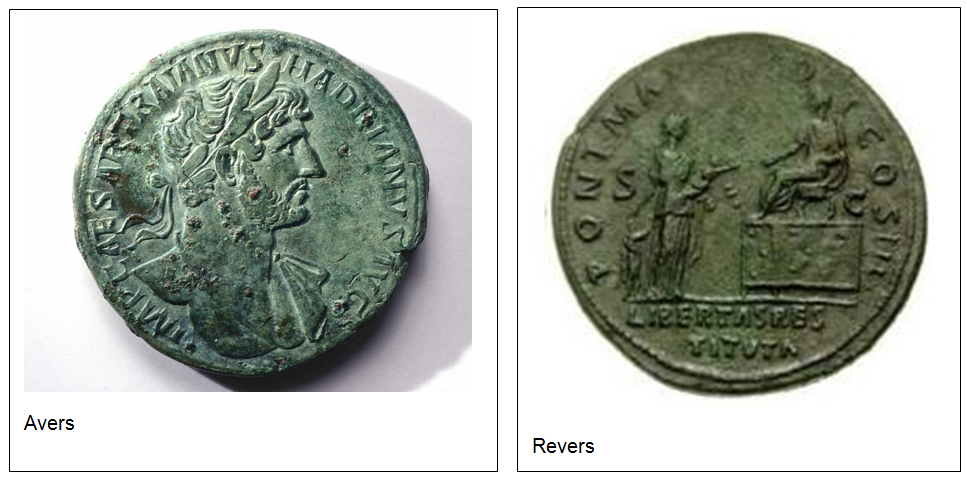 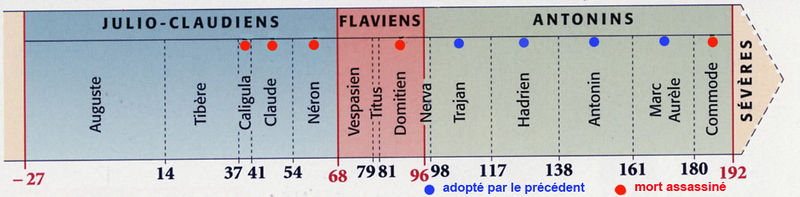 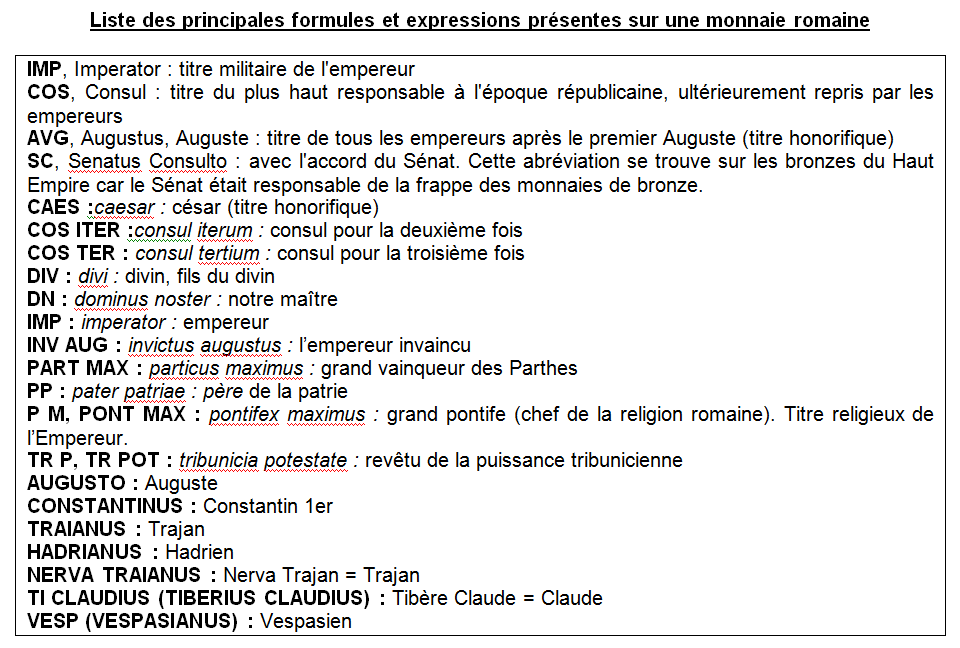 